Тема: Формули скороченого множення. Степінь з натуральним показником.Теоретична частинаПланДії над многочленами.Формули скороченого множення, їх застосування при розв’язуванні прикладів.Поняття степеня з натуральним показником, властивості степеня, застосування властивостей при розв’язуванні прикладів.Дії над многочленами.  При додаванні многочленів користуються правилом розкриття дужок: якщо перед дужками стоїть знак «+», то дужки можна опустити, зберігши знаки кожного одночлена.    Наприклад: 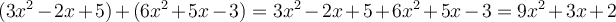      При відніманні многочленів користуються правилом розкриття дужок: якщо перед дужками стоїть знак «-», то дужки можна опустити, змінивши знак кожного одночлена, що містився в дужках, на протилежний.    Наприклад: 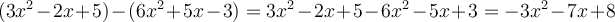      Щоб записати алгебрагічну суму кількох многочленів як многочлен стандартного вигляду, треба розкрити дужки і звести подібні члени.    Наприклад: 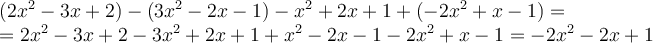      Щоб помножити одночлен на многочлен, треба кожний член многочлена помножити на цей одночлен й одержані одночлени додати.    Наприклад: .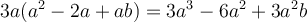      Щоб помножити многочлен на многочлен, треба кожний член одного многочлена помножити на кожний член другого многочлена й одержані многочлени додати.    Наприклад: 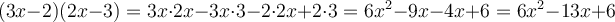      Щоб розділити многочлен на одночлен, треба кожний член многочлена розділити на цей многочлен й одержані результати додати.    Наприклад: 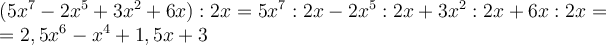 Розкладання многочленів на множники. Формули скороченого множення, їх застосування при розв’язуванні прикладів.Розкладання многочленів на множники Розкладанням многочлена на множники називають запис многочлена у вигляді добутку многочленів.    Наприклад: .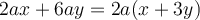      При розкладанні многочлена на множники використовують такі способи.1. Винесення спільного множника за дужки.    Наприклад: .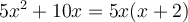 2. Спосіб групування.     Наприклад: 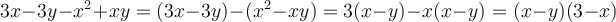 3. Використання формул скороченого множення.Формули скороченого множенняКвадрат суми двох виразів дорівнює квадрату першого виразу плюс подвоєний добуток першого і другого виразів плюс квадрат другого виразу.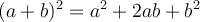    Наприклад: .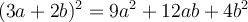      Квадрат різниці двох виразів дорівнює квадрату першого виразу мінус подвоєний добуток першого і другого виразів плюс квадрат другого виразу.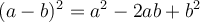     Наприклад: .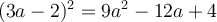      Добуток різниці двох виразів і їх суми дорівнює різниці квадратів цих виразів.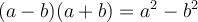     Наприклад: .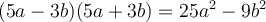      Добуток суми двох виразів на неповний квадрат їх різниці дорівнює сумі кубів цих виразів.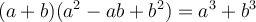     Наприклад: .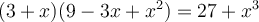      Добуток різниці двох виразів на неповний квадрат їх суми дорівнює різниці кубів цих виразів.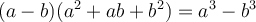     Наприклад: .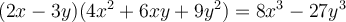      Куб суми (різниці) двох виразів дорівнює кубу першого виразу плюс (мінус) потроєний добуток квадрата першого виразу на другий вираз плюс потроєний добуток першого виразу на квадрат другого виразу плюс (мінус) куб другого виразу.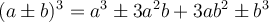     Наприклад: ,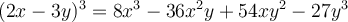   .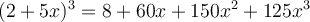 Опорний конспектРізниця квадратів            Квадрат двочлена                           Куб двочлена                        Різниця кубів                     Сума кубів                         Поняття степеня з натуральним показником, властивості степеня, застосування властивостей при розв’язуванні прикладів. Степенем числа а з натуральним показником n, більшим за одиницю, називають добуток nмножників, кожний із яких дорівнює а:.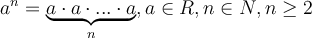      Першим степенем числа називають саме число: .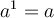     Наприклад: .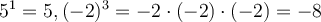 .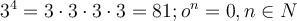 .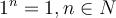      У записі  число а називається основою степеня, n – показником степеня,  - степенем, b – значенням степеня.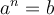 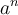 Властивості степенів     1. При множенні степенів із рівними основами основа залишається такою самою, а показники степенів додаються:.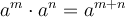      2. При діленні степенів із рівними основами основа залишається такою самою, а показники віднімаються: або .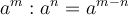 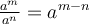      3. При піднесенні степеня до степеня основа залишається такою самою, а показники перемножуються:.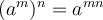      4. При піднесенні до степеня добутку до цього степеня підноситься кожний множник:.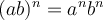      5. При піднесенні до степеня дробу до цього степеня підносяться чисельник і знаменник:.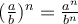      Піднесення до степеня вважається арифметичною дією третього ступеня. Якщо вираз містить різні арифметичні дії, то спочатку виконується піднесення до степеня як дія вищого (третього) ступеня, потім множення і ділення (дії другого ступеня) і, нарешті, додавання і віднімання (дії першого ступеня).    Наприклад: .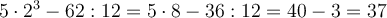 Опорний конспектВластивості степенівДомашнє завданняОпрацювати теоретичний матеріал.Розв’язати №№ 5(3, 4, 6, 7, 16, 21, 27, 29), 7(3), 9(3), 11(3, 4, 6, 14, 19, 23).Практична частинаСпростіть вираз: 1) (x + 6)(x + 5);  	2) (a – 4)(a + 1);     3) (2 – у)(y – 8);  4) (a – 4)(2a + 1); 5) (2у – 1)(3у + 2);  6) (5х – 3)(4 – 3х); 7) (5х2 + 6х – 3) – (2х2 – 3х – 4); 8) 3х(х3 – 4х + 6); 9) 3) (х + 3)(2х – 1).Спростіть вираз 4m(3 + 5m) – (m + 1)(t – 2)та обчисліть йогозначення при t = -0,2.Знайдіть 4 послідовних натуральних числа, якщо відомо, що добутоктретього та четвертого чисел більший від добутку першого та другого на 34.Розкладіть многочлени на множники (усно).Розкладіть многочлени на множники (письмово).1) 7ах + 7bх; 2) 3bу – 6b; 3) -5тп + 5п; 4) 3а + 9аb; 5) 5у2 – 15у; 6) 3х + 6х2; 7) a2 – ab; 8) 8mn – 4m2; 9) -6ab + 9b2; 10) а2 + 2ат + т2 ;  11) x2+ 4х + 4;    12) а2 + 4аb + 4b2;  13) b2 – 6b + 9;  14) (2а – 1)2 – 100;  15) 1 – (a – b)2 ;  16) (x + c)2 – 9х2с4 ;  17) (1 – x2)2 – 4х2 ;  18) 8 – (a – 2)3 ;  19)(х + у)3 – у3;  20) х(а + b)+ у(а + b); 21) а(3х – 2у)+ b(3х – 2у); 22) 3х(а – b) – 5у(b – а);  23) 2у(п – т) + (т – п);  24)(х + 3)2 – 3(х+3); 25) (х + 3)(2у – 1) – (х + 3)(3у + 2);  26)х3 – у3 – х + у;  27)а3 – b3 – а2 – аb – b2 ; 28) х2 – 16х + 63; 29) 3x2 + x – 2.Спростіть вираз: 1) (2а – 1)2; 2) (3а – 4)(3а + 4); 3) (а – 2)3; 4) (а – 6)(а + 6) + (3 – а)2 – (2а + 1)2 – (а – 3)(а + 4); 5) (а2 – b2)(а2 + b2)(а4 + b4) + а8 + b8Розв'яжіть рівняння: 1) 4х2 – 12х = 0; 2) х(х – 2) + 5(х – 2) = 0; 3) (2х – 3)(х + 7) = (х – 4)(2х + 3) + 3; 4) х2 + 8х + 15 = 0.Доведіть, що вираз 4т2 + 4тп + п2 + 3 набуває лише додатних значень. Яке найменше значення цього виразу?Знайдіть найменше значення виразу та значення змінної, при якому вираз набуває найменшого значення:1) х2 – 4х + 4; 2) х2 – 4х + 7; 3) х2 – 4х – 1.Доведіть, що значення виразу ділиться на дане число:1) 4382 – 622 на 500; 2) 753 + 253 на 100; 3) 533 – 530 ділиться на 124; 4) 310 + 96 ділиться на 10; 5) 220 + 225 – 222 ділиться на 29. Подайте у вигляді степеня добуток:1) т5 · т3; 2) х · х6; 3) а4 · а4; 4) 54 · 54; 5) у3 · у8 · у5; 6) с7 · с · с2; 7)(m – n)8(m – n)3; 8)(u + v)3·(u + v); 9) (a – b)(a – b)(a – b)2; 10) х2п · х2n-2; 11) хn · х5; 12) a21 : a17; 13) b9 : b; 14) b11 : b11; 15) (a – b)15 : (a –b)11; 16) (а6)2; 17) (-а5)4; 18) х4 · х3; 19) (х4)3; 20) ((а3)2)5; 21) (a10)3 · (a5)4; 22) (-a6)7 · (-a3)3 : a15; 23) a24 : (a8)2 · a13.Знайдіть значення змінної, при якому буде правильною рівність: 1) 45 · 43 = 45+х; 2) 23 · 22 = 21+x; 3) 2n · 25 = 27; 4) 34 · 3n = 37; 5) 75 · 7x = 72х-1; 6) 75 · 7x = 715-2х. Обчисліть значення виразу:1) ; 2) ; 3) ; 4) ; 5) 218 : (27)2;  6) (78)2 : (73)5;  7) 115 · (113)7 : 1126;  8) 92 · 273; 9) ; 10) .№АБВГД1x2 – у2m2 – 1 р2 – 400c2 – z216 – z2225т2 – х29x2 – 16y29 – x2y2-х2 + 16y24x2y2 – 13х2 – 16-81 + 25х2121 – х2a2x2 – 4y216х2 – 9у24х4 – 9 y2 – x4x4 – у1025 – х6a4 – b4